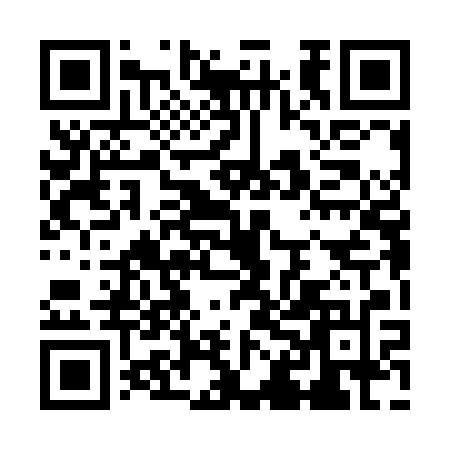 Ramadan times for Halle, Saxony-Anhalt, GermanyMon 11 Mar 2024 - Wed 10 Apr 2024High Latitude Method: Angle Based RulePrayer Calculation Method: Muslim World LeagueAsar Calculation Method: ShafiPrayer times provided by https://www.salahtimes.comDateDayFajrSuhurSunriseDhuhrAsrIftarMaghribIsha11Mon4:434:436:3412:223:286:116:117:5612Tue4:404:406:3212:223:296:126:127:5713Wed4:384:386:3012:213:306:146:147:5914Thu4:364:366:2812:213:316:166:168:0115Fri4:334:336:2512:213:326:176:178:0316Sat4:314:316:2312:213:336:196:198:0517Sun4:284:286:2112:203:346:216:218:0718Mon4:264:266:1912:203:366:236:238:0919Tue4:234:236:1612:203:376:246:248:1120Wed4:204:206:1412:193:386:266:268:1321Thu4:184:186:1212:193:396:286:288:1522Fri4:154:156:0912:193:406:296:298:1723Sat4:134:136:0712:193:416:316:318:1924Sun4:104:106:0512:183:426:336:338:2125Mon4:074:076:0312:183:436:346:348:2326Tue4:054:056:0012:183:446:366:368:2527Wed4:024:025:5812:173:446:386:388:2728Thu3:593:595:5612:173:456:396:398:2929Fri3:563:565:5312:173:466:416:418:3130Sat3:543:545:5112:163:476:436:438:3331Sun4:514:516:491:164:487:447:449:351Mon4:484:486:471:164:497:467:469:372Tue4:454:456:441:164:507:487:489:403Wed4:424:426:421:154:517:497:499:424Thu4:394:396:401:154:527:517:519:445Fri4:374:376:381:154:537:537:539:466Sat4:344:346:351:144:537:547:549:497Sun4:314:316:331:144:547:567:569:518Mon4:284:286:311:144:557:587:589:539Tue4:254:256:291:144:567:597:599:5610Wed4:224:226:271:134:578:018:019:58